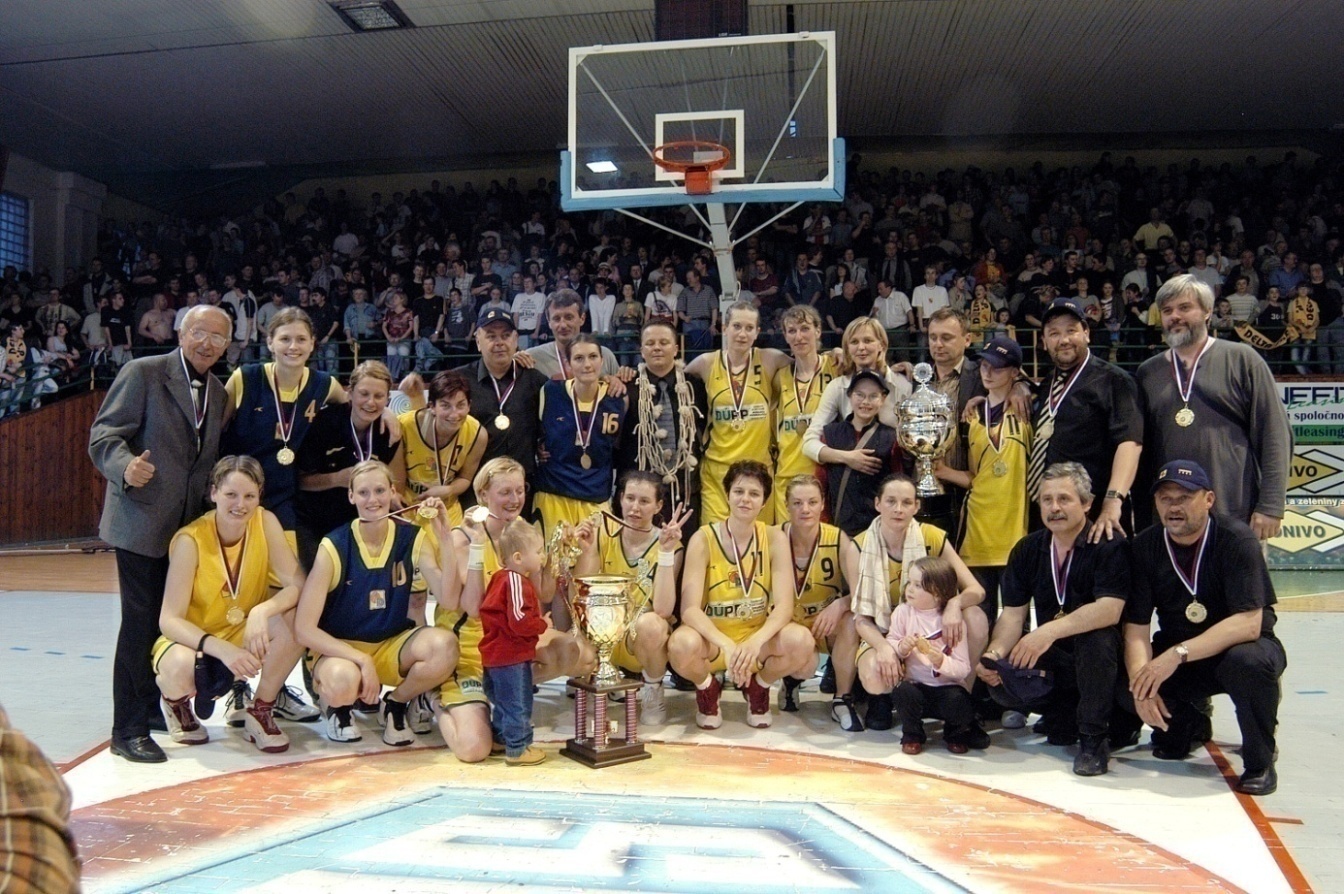 Delta I.C.P. Košice – Majster 2003/2004Dolný rad: Jurčenková, Czakóová, Jendrichovská, Kažimírová, Jalčová, Frniaková, KuklováHorný rad: Krasnočková, Petríková, Timková, tréner Karnay, Tebinková, manažér Jendrichovský, Hiráková, Škvareková